     ESOGÜ Sağlık Bilimleri Fakültesi Sağlık Yönetimi Bölümü 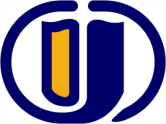 Ders Bilgi FormuDersin Öğretim Üyesi: Yrd. Doç. Dr. Hüseyin GÜRBÜZİmza: 	 		Tarih:ESOGÜ Healthcare Management Department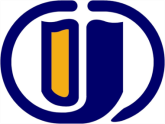 COURSE INFORMATION FORMInstructor(s):Yrd. Doç. Dr. Hüseyin GÜRBÜZSignature: 		Date:DÖNEM GÜZDERSİN KODU 281413003DERSİN ADIİŞLETME İSTATİSTİĞİ IYARIYILHAFTALIK DERS SAATİHAFTALIK DERS SAATİHAFTALIK DERS SAATİHAFTALIK DERS SAATİHAFTALIK DERS SAATİHAFTALIK DERS SAATİDERSİNDERSİNDERSİNDERSİNDERSİNYARIYILTeorikTeorikUygulamaLaboratuarLaboratuarLaboratuarKredisiAKTSTÜRÜTÜRÜDİLİ32 2 2  0 0 03 5 ZORUNLU (X)  SEÇMELİ (   )ZORUNLU (X)  SEÇMELİ (   )TürkçeDERSİN KATEGORİSİDERSİN KATEGORİSİDERSİN KATEGORİSİDERSİN KATEGORİSİDERSİN KATEGORİSİDERSİN KATEGORİSİDERSİN KATEGORİSİDERSİN KATEGORİSİDERSİN KATEGORİSİDERSİN KATEGORİSİDERSİN KATEGORİSİDERSİN KATEGORİSİTemel BilimTemel BilimTemel MühendislikTemel MühendislikTemel MühendislikTemel MühendislikMakine Mühendisliği [Önemli düzeyde tasarım içeriyorsa () koyunuz.]Makine Mühendisliği [Önemli düzeyde tasarım içeriyorsa () koyunuz.]Makine Mühendisliği [Önemli düzeyde tasarım içeriyorsa () koyunuz.]Makine Mühendisliği [Önemli düzeyde tasarım içeriyorsa () koyunuz.]Makine Mühendisliği [Önemli düzeyde tasarım içeriyorsa () koyunuz.]Sosyal BilimXDEĞERLENDİRME ÖLÇÜTLERİDEĞERLENDİRME ÖLÇÜTLERİDEĞERLENDİRME ÖLÇÜTLERİDEĞERLENDİRME ÖLÇÜTLERİDEĞERLENDİRME ÖLÇÜTLERİDEĞERLENDİRME ÖLÇÜTLERİDEĞERLENDİRME ÖLÇÜTLERİDEĞERLENDİRME ÖLÇÜTLERİDEĞERLENDİRME ÖLÇÜTLERİDEĞERLENDİRME ÖLÇÜTLERİDEĞERLENDİRME ÖLÇÜTLERİDEĞERLENDİRME ÖLÇÜTLERİYARIYIL İÇİYARIYIL İÇİYARIYIL İÇİYARIYIL İÇİYARIYIL İÇİFaaliyet türüFaaliyet türüFaaliyet türüFaaliyet türüFaaliyet türüSayı%YARIYIL İÇİYARIYIL İÇİYARIYIL İÇİYARIYIL İÇİYARIYIL İÇİI. Ara SınavI. Ara SınavI. Ara SınavI. Ara SınavI. Ara Sınav1  40YARIYIL İÇİYARIYIL İÇİYARIYIL İÇİYARIYIL İÇİYARIYIL İÇİII. Ara SınavII. Ara SınavII. Ara SınavII. Ara SınavII. Ara SınavYARIYIL İÇİYARIYIL İÇİYARIYIL İÇİYARIYIL İÇİYARIYIL İÇİKısa SınavKısa SınavKısa SınavKısa SınavKısa SınavYARIYIL İÇİYARIYIL İÇİYARIYIL İÇİYARIYIL İÇİYARIYIL İÇİÖdevÖdevÖdevÖdevÖdevYARIYIL İÇİYARIYIL İÇİYARIYIL İÇİYARIYIL İÇİYARIYIL İÇİProjeProjeProjeProjeProjeYARIYIL İÇİYARIYIL İÇİYARIYIL İÇİYARIYIL İÇİYARIYIL İÇİRaporRaporRaporRaporRaporYARIYIL İÇİYARIYIL İÇİYARIYIL İÇİYARIYIL İÇİYARIYIL İÇİDiğer (………)Diğer (………)Diğer (………)Diğer (………)Diğer (………)YARIYIL SONU SINAVIYARIYIL SONU SINAVIYARIYIL SONU SINAVIYARIYIL SONU SINAVIYARIYIL SONU SINAVI1  60VARSA ÖNERİLEN ÖNKOŞUL(LAR)VARSA ÖNERİLEN ÖNKOŞUL(LAR)VARSA ÖNERİLEN ÖNKOŞUL(LAR)VARSA ÖNERİLEN ÖNKOŞUL(LAR)VARSA ÖNERİLEN ÖNKOŞUL(LAR) - - - - - - -DERSİN KISA İÇERİĞİDERSİN KISA İÇERİĞİDERSİN KISA İÇERİĞİDERSİN KISA İÇERİĞİDERSİN KISA İÇERİĞİİstatistiğe Giriş (Tanım, Tarihçe ve önem); İstatistiğin Temel Kavramları; Verilerin Organizasyonu; Sıklıklar, Oranlar, Yüzdeler; İndeksler; Grafikler; Duyarlı Ortalamalar; Duyarlı Olmayan Ortalamalar; Değişkenlik Ölçüleri; Simetri ve Basıklık Ölçüleri; Olasılık; Bayes teoremi; Olasılık Dağılımları; Kuramsal Dağılımlar.İstatistiğe Giriş (Tanım, Tarihçe ve önem); İstatistiğin Temel Kavramları; Verilerin Organizasyonu; Sıklıklar, Oranlar, Yüzdeler; İndeksler; Grafikler; Duyarlı Ortalamalar; Duyarlı Olmayan Ortalamalar; Değişkenlik Ölçüleri; Simetri ve Basıklık Ölçüleri; Olasılık; Bayes teoremi; Olasılık Dağılımları; Kuramsal Dağılımlar.İstatistiğe Giriş (Tanım, Tarihçe ve önem); İstatistiğin Temel Kavramları; Verilerin Organizasyonu; Sıklıklar, Oranlar, Yüzdeler; İndeksler; Grafikler; Duyarlı Ortalamalar; Duyarlı Olmayan Ortalamalar; Değişkenlik Ölçüleri; Simetri ve Basıklık Ölçüleri; Olasılık; Bayes teoremi; Olasılık Dağılımları; Kuramsal Dağılımlar.İstatistiğe Giriş (Tanım, Tarihçe ve önem); İstatistiğin Temel Kavramları; Verilerin Organizasyonu; Sıklıklar, Oranlar, Yüzdeler; İndeksler; Grafikler; Duyarlı Ortalamalar; Duyarlı Olmayan Ortalamalar; Değişkenlik Ölçüleri; Simetri ve Basıklık Ölçüleri; Olasılık; Bayes teoremi; Olasılık Dağılımları; Kuramsal Dağılımlar.İstatistiğe Giriş (Tanım, Tarihçe ve önem); İstatistiğin Temel Kavramları; Verilerin Organizasyonu; Sıklıklar, Oranlar, Yüzdeler; İndeksler; Grafikler; Duyarlı Ortalamalar; Duyarlı Olmayan Ortalamalar; Değişkenlik Ölçüleri; Simetri ve Basıklık Ölçüleri; Olasılık; Bayes teoremi; Olasılık Dağılımları; Kuramsal Dağılımlar.İstatistiğe Giriş (Tanım, Tarihçe ve önem); İstatistiğin Temel Kavramları; Verilerin Organizasyonu; Sıklıklar, Oranlar, Yüzdeler; İndeksler; Grafikler; Duyarlı Ortalamalar; Duyarlı Olmayan Ortalamalar; Değişkenlik Ölçüleri; Simetri ve Basıklık Ölçüleri; Olasılık; Bayes teoremi; Olasılık Dağılımları; Kuramsal Dağılımlar.İstatistiğe Giriş (Tanım, Tarihçe ve önem); İstatistiğin Temel Kavramları; Verilerin Organizasyonu; Sıklıklar, Oranlar, Yüzdeler; İndeksler; Grafikler; Duyarlı Ortalamalar; Duyarlı Olmayan Ortalamalar; Değişkenlik Ölçüleri; Simetri ve Basıklık Ölçüleri; Olasılık; Bayes teoremi; Olasılık Dağılımları; Kuramsal Dağılımlar.DERSİN AMAÇLARIDERSİN AMAÇLARIDERSİN AMAÇLARIDERSİN AMAÇLARIDERSİN AMAÇLARISosyal bir olayı tanımlama, özetleme ve olaydaki durum ve değişkenler arasındaki değişimlerin belirlenmesinde en uygun istatistiksel ölçünün belirlenmesini ve hesaplanmasını sağlamak; olasılık ve olasılık dağılımlarının sosyal olaylarla ilişkisinin kurulması ile farklı durumlar için olasılıkların hesaplanması sonucunda bilgi kazancının arttırılabilmesi.Sosyal bir olayı tanımlama, özetleme ve olaydaki durum ve değişkenler arasındaki değişimlerin belirlenmesinde en uygun istatistiksel ölçünün belirlenmesini ve hesaplanmasını sağlamak; olasılık ve olasılık dağılımlarının sosyal olaylarla ilişkisinin kurulması ile farklı durumlar için olasılıkların hesaplanması sonucunda bilgi kazancının arttırılabilmesi.Sosyal bir olayı tanımlama, özetleme ve olaydaki durum ve değişkenler arasındaki değişimlerin belirlenmesinde en uygun istatistiksel ölçünün belirlenmesini ve hesaplanmasını sağlamak; olasılık ve olasılık dağılımlarının sosyal olaylarla ilişkisinin kurulması ile farklı durumlar için olasılıkların hesaplanması sonucunda bilgi kazancının arttırılabilmesi.Sosyal bir olayı tanımlama, özetleme ve olaydaki durum ve değişkenler arasındaki değişimlerin belirlenmesinde en uygun istatistiksel ölçünün belirlenmesini ve hesaplanmasını sağlamak; olasılık ve olasılık dağılımlarının sosyal olaylarla ilişkisinin kurulması ile farklı durumlar için olasılıkların hesaplanması sonucunda bilgi kazancının arttırılabilmesi.Sosyal bir olayı tanımlama, özetleme ve olaydaki durum ve değişkenler arasındaki değişimlerin belirlenmesinde en uygun istatistiksel ölçünün belirlenmesini ve hesaplanmasını sağlamak; olasılık ve olasılık dağılımlarının sosyal olaylarla ilişkisinin kurulması ile farklı durumlar için olasılıkların hesaplanması sonucunda bilgi kazancının arttırılabilmesi.Sosyal bir olayı tanımlama, özetleme ve olaydaki durum ve değişkenler arasındaki değişimlerin belirlenmesinde en uygun istatistiksel ölçünün belirlenmesini ve hesaplanmasını sağlamak; olasılık ve olasılık dağılımlarının sosyal olaylarla ilişkisinin kurulması ile farklı durumlar için olasılıkların hesaplanması sonucunda bilgi kazancının arttırılabilmesi.Sosyal bir olayı tanımlama, özetleme ve olaydaki durum ve değişkenler arasındaki değişimlerin belirlenmesinde en uygun istatistiksel ölçünün belirlenmesini ve hesaplanmasını sağlamak; olasılık ve olasılık dağılımlarının sosyal olaylarla ilişkisinin kurulması ile farklı durumlar için olasılıkların hesaplanması sonucunda bilgi kazancının arttırılabilmesi.DERSİN MESLEK EĞİTİMİNİ SAĞLAMAYA YÖNELİK KATKISIDERSİN MESLEK EĞİTİMİNİ SAĞLAMAYA YÖNELİK KATKISIDERSİN MESLEK EĞİTİMİNİ SAĞLAMAYA YÖNELİK KATKISIDERSİN MESLEK EĞİTİMİNİ SAĞLAMAYA YÖNELİK KATKISIDERSİN MESLEK EĞİTİMİNİ SAĞLAMAYA YÖNELİK KATKISIÖğrencilerin sosyal yaşamda olayları, bileşenlerini belirleyebilme, sorunları rakamlarla analiz edebilme, anlamlı ve yararlı bilgilere erişebilmelerini sağlama becerisi verir.Öğrencilerin sosyal yaşamda olayları, bileşenlerini belirleyebilme, sorunları rakamlarla analiz edebilme, anlamlı ve yararlı bilgilere erişebilmelerini sağlama becerisi verir.Öğrencilerin sosyal yaşamda olayları, bileşenlerini belirleyebilme, sorunları rakamlarla analiz edebilme, anlamlı ve yararlı bilgilere erişebilmelerini sağlama becerisi verir.Öğrencilerin sosyal yaşamda olayları, bileşenlerini belirleyebilme, sorunları rakamlarla analiz edebilme, anlamlı ve yararlı bilgilere erişebilmelerini sağlama becerisi verir.Öğrencilerin sosyal yaşamda olayları, bileşenlerini belirleyebilme, sorunları rakamlarla analiz edebilme, anlamlı ve yararlı bilgilere erişebilmelerini sağlama becerisi verir.Öğrencilerin sosyal yaşamda olayları, bileşenlerini belirleyebilme, sorunları rakamlarla analiz edebilme, anlamlı ve yararlı bilgilere erişebilmelerini sağlama becerisi verir.Öğrencilerin sosyal yaşamda olayları, bileşenlerini belirleyebilme, sorunları rakamlarla analiz edebilme, anlamlı ve yararlı bilgilere erişebilmelerini sağlama becerisi verir.DERSİN ÖĞRENİM ÇIKTILARIDERSİN ÖĞRENİM ÇIKTILARIDERSİN ÖĞRENİM ÇIKTILARIDERSİN ÖĞRENİM ÇIKTILARIDERSİN ÖĞRENİM ÇIKTILARI 1.  Sosyal yaşamda olayları, bileşenlerini belirleyebilme, sorunları rakamlarla analiz edebilme, anlamlı ve yararlı bilgilere erişebilme. 2.  Verileri sınıflandırmayı öğrenme 3.  Grafikleri çizme ve yorumlamayı öğrenmek. 4.  Duyarlı ortalamaları hesaplamak ve yorumlamak. 5.  Duyarlı olmayan ortalamaları hesaplamak ve yorumlamak. 6.  Değişkenlik ölçülerini öğrenmek. 7.  Simetri ve basıklık ölçülerini öğrenmek. 8.  Olasılığı kavramak. 9.  Bayes teoremini öğrenmek. 	10. Olasılık dağılımlarını öğrenmek 1.  Sosyal yaşamda olayları, bileşenlerini belirleyebilme, sorunları rakamlarla analiz edebilme, anlamlı ve yararlı bilgilere erişebilme. 2.  Verileri sınıflandırmayı öğrenme 3.  Grafikleri çizme ve yorumlamayı öğrenmek. 4.  Duyarlı ortalamaları hesaplamak ve yorumlamak. 5.  Duyarlı olmayan ortalamaları hesaplamak ve yorumlamak. 6.  Değişkenlik ölçülerini öğrenmek. 7.  Simetri ve basıklık ölçülerini öğrenmek. 8.  Olasılığı kavramak. 9.  Bayes teoremini öğrenmek. 	10. Olasılık dağılımlarını öğrenmek 1.  Sosyal yaşamda olayları, bileşenlerini belirleyebilme, sorunları rakamlarla analiz edebilme, anlamlı ve yararlı bilgilere erişebilme. 2.  Verileri sınıflandırmayı öğrenme 3.  Grafikleri çizme ve yorumlamayı öğrenmek. 4.  Duyarlı ortalamaları hesaplamak ve yorumlamak. 5.  Duyarlı olmayan ortalamaları hesaplamak ve yorumlamak. 6.  Değişkenlik ölçülerini öğrenmek. 7.  Simetri ve basıklık ölçülerini öğrenmek. 8.  Olasılığı kavramak. 9.  Bayes teoremini öğrenmek. 	10. Olasılık dağılımlarını öğrenmek 1.  Sosyal yaşamda olayları, bileşenlerini belirleyebilme, sorunları rakamlarla analiz edebilme, anlamlı ve yararlı bilgilere erişebilme. 2.  Verileri sınıflandırmayı öğrenme 3.  Grafikleri çizme ve yorumlamayı öğrenmek. 4.  Duyarlı ortalamaları hesaplamak ve yorumlamak. 5.  Duyarlı olmayan ortalamaları hesaplamak ve yorumlamak. 6.  Değişkenlik ölçülerini öğrenmek. 7.  Simetri ve basıklık ölçülerini öğrenmek. 8.  Olasılığı kavramak. 9.  Bayes teoremini öğrenmek. 	10. Olasılık dağılımlarını öğrenmek 1.  Sosyal yaşamda olayları, bileşenlerini belirleyebilme, sorunları rakamlarla analiz edebilme, anlamlı ve yararlı bilgilere erişebilme. 2.  Verileri sınıflandırmayı öğrenme 3.  Grafikleri çizme ve yorumlamayı öğrenmek. 4.  Duyarlı ortalamaları hesaplamak ve yorumlamak. 5.  Duyarlı olmayan ortalamaları hesaplamak ve yorumlamak. 6.  Değişkenlik ölçülerini öğrenmek. 7.  Simetri ve basıklık ölçülerini öğrenmek. 8.  Olasılığı kavramak. 9.  Bayes teoremini öğrenmek. 	10. Olasılık dağılımlarını öğrenmek 1.  Sosyal yaşamda olayları, bileşenlerini belirleyebilme, sorunları rakamlarla analiz edebilme, anlamlı ve yararlı bilgilere erişebilme. 2.  Verileri sınıflandırmayı öğrenme 3.  Grafikleri çizme ve yorumlamayı öğrenmek. 4.  Duyarlı ortalamaları hesaplamak ve yorumlamak. 5.  Duyarlı olmayan ortalamaları hesaplamak ve yorumlamak. 6.  Değişkenlik ölçülerini öğrenmek. 7.  Simetri ve basıklık ölçülerini öğrenmek. 8.  Olasılığı kavramak. 9.  Bayes teoremini öğrenmek. 	10. Olasılık dağılımlarını öğrenmek 1.  Sosyal yaşamda olayları, bileşenlerini belirleyebilme, sorunları rakamlarla analiz edebilme, anlamlı ve yararlı bilgilere erişebilme. 2.  Verileri sınıflandırmayı öğrenme 3.  Grafikleri çizme ve yorumlamayı öğrenmek. 4.  Duyarlı ortalamaları hesaplamak ve yorumlamak. 5.  Duyarlı olmayan ortalamaları hesaplamak ve yorumlamak. 6.  Değişkenlik ölçülerini öğrenmek. 7.  Simetri ve basıklık ölçülerini öğrenmek. 8.  Olasılığı kavramak. 9.  Bayes teoremini öğrenmek. 	10. Olasılık dağılımlarını öğrenmekTEMEL DERS KİTABITEMEL DERS KİTABITEMEL DERS KİTABITEMEL DERS KİTABITEMEL DERS KİTABI Necla Çömlekçi, Temel İstatistik, Bilim Teknik Yayınevi,, 1998. Özer Serper, Uygulamalı İstatistik I-II, Ezgi Kitabevi, 2000.  Necla Çömlekçi, Temel İstatistik, Bilim Teknik Yayınevi,, 1998. Özer Serper, Uygulamalı İstatistik I-II, Ezgi Kitabevi, 2000.  Necla Çömlekçi, Temel İstatistik, Bilim Teknik Yayınevi,, 1998. Özer Serper, Uygulamalı İstatistik I-II, Ezgi Kitabevi, 2000.  Necla Çömlekçi, Temel İstatistik, Bilim Teknik Yayınevi,, 1998. Özer Serper, Uygulamalı İstatistik I-II, Ezgi Kitabevi, 2000.  Necla Çömlekçi, Temel İstatistik, Bilim Teknik Yayınevi,, 1998. Özer Serper, Uygulamalı İstatistik I-II, Ezgi Kitabevi, 2000.  Necla Çömlekçi, Temel İstatistik, Bilim Teknik Yayınevi,, 1998. Özer Serper, Uygulamalı İstatistik I-II, Ezgi Kitabevi, 2000.  Necla Çömlekçi, Temel İstatistik, Bilim Teknik Yayınevi,, 1998. Özer Serper, Uygulamalı İstatistik I-II, Ezgi Kitabevi, 2000. YARDIMCI KAYNAKLARYARDIMCI KAYNAKLARYARDIMCI KAYNAKLARYARDIMCI KAYNAKLARYARDIMCI KAYNAKLAR M. Fogiel, The Statistics Problem Solver, Research and Education Association, 2002. Paul Newbold, Çeviren: Ümit Şenesen, İşletme Ve İktisat İçin İstatistik, Literatür Yayıncılık, 2002. M. Fogiel, The Statistics Problem Solver, Research and Education Association, 2002. Paul Newbold, Çeviren: Ümit Şenesen, İşletme Ve İktisat İçin İstatistik, Literatür Yayıncılık, 2002. M. Fogiel, The Statistics Problem Solver, Research and Education Association, 2002. Paul Newbold, Çeviren: Ümit Şenesen, İşletme Ve İktisat İçin İstatistik, Literatür Yayıncılık, 2002. M. Fogiel, The Statistics Problem Solver, Research and Education Association, 2002. Paul Newbold, Çeviren: Ümit Şenesen, İşletme Ve İktisat İçin İstatistik, Literatür Yayıncılık, 2002. M. Fogiel, The Statistics Problem Solver, Research and Education Association, 2002. Paul Newbold, Çeviren: Ümit Şenesen, İşletme Ve İktisat İçin İstatistik, Literatür Yayıncılık, 2002. M. Fogiel, The Statistics Problem Solver, Research and Education Association, 2002. Paul Newbold, Çeviren: Ümit Şenesen, İşletme Ve İktisat İçin İstatistik, Literatür Yayıncılık, 2002. M. Fogiel, The Statistics Problem Solver, Research and Education Association, 2002. Paul Newbold, Çeviren: Ümit Şenesen, İşletme Ve İktisat İçin İstatistik, Literatür Yayıncılık, 2002.DERSTE GEREKLİ ARAÇ VE GEREÇLERDERSTE GEREKLİ ARAÇ VE GEREÇLERDERSTE GEREKLİ ARAÇ VE GEREÇLERDERSTE GEREKLİ ARAÇ VE GEREÇLERDERSTE GEREKLİ ARAÇ VE GEREÇLERDERSİN HAFTALIK PLANIDERSİN HAFTALIK PLANIHAFTAİŞLENEN KONULAR1İstatistiğe Giriş (Tanım, Tarihçe ve Önem)2İstatistiğin Temel Kavramları 3Verilerin Organizasyonu4Sıklıklar, Oranlar, Yüzdeler5İndeksler6Grafikler7Duyarlı Ortalamalar8Duyarlı Olmayan Ortalamalar9Değişkenlik Ölçüleri10Simetri ve Basıklık Ölçüleri11Olasılık 12Bayes teoremi13Olasılık Dağılımları14Kuramsal Dağılımlar15Normal Dağılım 16UygulamaNOPROGRAM ÇIKTILARINA KATKISI3211Hemşirelik/Ebelik/Sağlık Kurumları Yöneticiliği Eğitiminde Temel Kavramları Tanıma Becerisix2Temel Kavramları Merkeze Alarak Etik Problemlere Yaklaşma Becerisix3Hemşirelik/Ebelik/Sağlık Kurumları Yöneticiliği ve Sağlık Bilimlerine İlişkin Bilgi sahibi olma ve Edindiği Bilgileri uygulama Becerisi x4Disiplinler-arası Takım Çalışması Yapabilme Becerisix5Hemşirelik/Ebelik/Sağlık Kurumları Yöneticiliği Eğitiminde, Tıbbi Problemleri Tanıma, Formülize Etme ve Çözme Becerisix 6Etkin Yazılı ve Sözlü İletişim/Sunum Becerisix7Mesleki ve Etik Sorumluluğu Anlama ve Uygulama Becerisix 8Yaşam Boyu Öğrenimin Önemini Kavrama ve Uygulama Becerisix1:Hiç Katkısı Yok. 2:Kısmen Katkısı Var. 3:Tam Katkısı Var.1:Hiç Katkısı Yok. 2:Kısmen Katkısı Var. 3:Tam Katkısı Var.1:Hiç Katkısı Yok. 2:Kısmen Katkısı Var. 3:Tam Katkısı Var.1:Hiç Katkısı Yok. 2:Kısmen Katkısı Var. 3:Tam Katkısı Var.1:Hiç Katkısı Yok. 2:Kısmen Katkısı Var. 3:Tam Katkısı Var.SEMESTER FALLCOURSE CODE 281413003COURSE NAMEBUSINESS STATISTICS ISEMESTERWEEKLY COURSE PERIODWEEKLY COURSE PERIODWEEKLY COURSE PERIODWEEKLY COURSE PERIODWEEKLY COURSE PERIODWEEKLY COURSE PERIODCOURSE OFCOURSE OFCOURSE OFCOURSE OFCOURSE OFCOURSE OFSEMESTERTheoryTheoryPracticeLabratoryLabratoryLabratoryCreditECTSTYPETYPETYPELANGUAGE3 2 2 2 35 COMPULSORY (X)  ELECTIVE (  )COMPULSORY (X)  ELECTIVE (  )COMPULSORY (X)  ELECTIVE (  )TurkishCOURSE CATAGORYCOURSE CATAGORYCOURSE CATAGORYCOURSE CATAGORYCOURSE CATAGORYCOURSE CATAGORYCOURSE CATAGORYCOURSE CATAGORYCOURSE CATAGORYCOURSE CATAGORYCOURSE CATAGORYCOURSE CATAGORYCOURSE CATAGORYBasic ScienceBasic ScienceBasic EngineeringBasic EngineeringBasic EngineeringBasic EngineeringMechanical Engineering Profession [if it contains considerable design, mark with  () ]Mechanical Engineering Profession [if it contains considerable design, mark with  () ]Mechanical Engineering Profession [if it contains considerable design, mark with  () ]Mechanical Engineering Profession [if it contains considerable design, mark with  () ]Mechanical Engineering Profession [if it contains considerable design, mark with  () ]Social ScienceSocial ScienceXXASSESSMENT CRITERIAASSESSMENT CRITERIAASSESSMENT CRITERIAASSESSMENT CRITERIAASSESSMENT CRITERIAASSESSMENT CRITERIAASSESSMENT CRITERIAASSESSMENT CRITERIAASSESSMENT CRITERIAASSESSMENT CRITERIAASSESSMENT CRITERIAASSESSMENT CRITERIAASSESSMENT CRITERIAMID-TERMMID-TERMMID-TERMMID-TERMMID-TERMEvaluation TypeEvaluation TypeEvaluation TypeEvaluation TypeEvaluation TypeQuantity%%MID-TERMMID-TERMMID-TERMMID-TERMMID-TERM1st Mid-Term1st Mid-Term1st Mid-Term1st Mid-Term1st Mid-Term14040MID-TERMMID-TERMMID-TERMMID-TERMMID-TERM2nd Mid-Term2nd Mid-Term2nd Mid-Term2nd Mid-Term2nd Mid-TermMID-TERMMID-TERMMID-TERMMID-TERMMID-TERMQuizQuizQuizQuizQuizMID-TERMMID-TERMMID-TERMMID-TERMMID-TERMHomeworkHomeworkHomeworkHomeworkHomeworkMID-TERMMID-TERMMID-TERMMID-TERMMID-TERMProjectProjectProjectProjectProjectMID-TERMMID-TERMMID-TERMMID-TERMMID-TERMReportReportReportReportReportMID-TERMMID-TERMMID-TERMMID-TERMMID-TERMOthers (………)Others (………)Others (………)Others (………)Others (………)FINAL EXAMFINAL EXAMFINAL EXAMFINAL EXAMFINAL EXAM16060PREREQUIEITE(S)PREREQUIEITE(S)PREREQUIEITE(S)PREREQUIEITE(S)PREREQUIEITE(S)--------COURSE DESCRIPTIONCOURSE DESCRIPTIONCOURSE DESCRIPTIONCOURSE DESCRIPTIONCOURSE DESCRIPTIONThe main aim of the course is to secure determination and calculation of the optimal statistical measure when defining and summarizing a social event and determining the changes between  the situation and variables in the event; increasing the benefit of information as a result of correlation between probability and probability distributions and  calculation of probabilities for different situations.The main aim of the course is to secure determination and calculation of the optimal statistical measure when defining and summarizing a social event and determining the changes between  the situation and variables in the event; increasing the benefit of information as a result of correlation between probability and probability distributions and  calculation of probabilities for different situations.The main aim of the course is to secure determination and calculation of the optimal statistical measure when defining and summarizing a social event and determining the changes between  the situation and variables in the event; increasing the benefit of information as a result of correlation between probability and probability distributions and  calculation of probabilities for different situations.The main aim of the course is to secure determination and calculation of the optimal statistical measure when defining and summarizing a social event and determining the changes between  the situation and variables in the event; increasing the benefit of information as a result of correlation between probability and probability distributions and  calculation of probabilities for different situations.The main aim of the course is to secure determination and calculation of the optimal statistical measure when defining and summarizing a social event and determining the changes between  the situation and variables in the event; increasing the benefit of information as a result of correlation between probability and probability distributions and  calculation of probabilities for different situations.The main aim of the course is to secure determination and calculation of the optimal statistical measure when defining and summarizing a social event and determining the changes between  the situation and variables in the event; increasing the benefit of information as a result of correlation between probability and probability distributions and  calculation of probabilities for different situations.The main aim of the course is to secure determination and calculation of the optimal statistical measure when defining and summarizing a social event and determining the changes between  the situation and variables in the event; increasing the benefit of information as a result of correlation between probability and probability distributions and  calculation of probabilities for different situations.The main aim of the course is to secure determination and calculation of the optimal statistical measure when defining and summarizing a social event and determining the changes between  the situation and variables in the event; increasing the benefit of information as a result of correlation between probability and probability distributions and  calculation of probabilities for different situations.COURSE OBJECTIVESCOURSE OBJECTIVESCOURSE OBJECTIVESCOURSE OBJECTIVESCOURSE OBJECTIVESIntroduction to Statistics; Fundamental Concepts of Statistics; Organization of Data; Frequencies, Ratios, Percentages; Index Numbers; Graphs; Measures of Central Tendency; Measures of Dispersion; Measures of Skewness and Kurtosis; Probability; Bayes Theorem; Probability Distributions; Theoretical  Distributions; Normal Distribution.Introduction to Statistics; Fundamental Concepts of Statistics; Organization of Data; Frequencies, Ratios, Percentages; Index Numbers; Graphs; Measures of Central Tendency; Measures of Dispersion; Measures of Skewness and Kurtosis; Probability; Bayes Theorem; Probability Distributions; Theoretical  Distributions; Normal Distribution.Introduction to Statistics; Fundamental Concepts of Statistics; Organization of Data; Frequencies, Ratios, Percentages; Index Numbers; Graphs; Measures of Central Tendency; Measures of Dispersion; Measures of Skewness and Kurtosis; Probability; Bayes Theorem; Probability Distributions; Theoretical  Distributions; Normal Distribution.Introduction to Statistics; Fundamental Concepts of Statistics; Organization of Data; Frequencies, Ratios, Percentages; Index Numbers; Graphs; Measures of Central Tendency; Measures of Dispersion; Measures of Skewness and Kurtosis; Probability; Bayes Theorem; Probability Distributions; Theoretical  Distributions; Normal Distribution.Introduction to Statistics; Fundamental Concepts of Statistics; Organization of Data; Frequencies, Ratios, Percentages; Index Numbers; Graphs; Measures of Central Tendency; Measures of Dispersion; Measures of Skewness and Kurtosis; Probability; Bayes Theorem; Probability Distributions; Theoretical  Distributions; Normal Distribution.Introduction to Statistics; Fundamental Concepts of Statistics; Organization of Data; Frequencies, Ratios, Percentages; Index Numbers; Graphs; Measures of Central Tendency; Measures of Dispersion; Measures of Skewness and Kurtosis; Probability; Bayes Theorem; Probability Distributions; Theoretical  Distributions; Normal Distribution.Introduction to Statistics; Fundamental Concepts of Statistics; Organization of Data; Frequencies, Ratios, Percentages; Index Numbers; Graphs; Measures of Central Tendency; Measures of Dispersion; Measures of Skewness and Kurtosis; Probability; Bayes Theorem; Probability Distributions; Theoretical  Distributions; Normal Distribution.Introduction to Statistics; Fundamental Concepts of Statistics; Organization of Data; Frequencies, Ratios, Percentages; Index Numbers; Graphs; Measures of Central Tendency; Measures of Dispersion; Measures of Skewness and Kurtosis; Probability; Bayes Theorem; Probability Distributions; Theoretical  Distributions; Normal Distribution.ADDITIVE OF COURSE TO APPLY PROFESSIONAL EDUATIONADDITIVE OF COURSE TO APPLY PROFESSIONAL EDUATIONADDITIVE OF COURSE TO APPLY PROFESSIONAL EDUATIONADDITIVE OF COURSE TO APPLY PROFESSIONAL EDUATIONADDITIVE OF COURSE TO APPLY PROFESSIONAL EDUATIONIt provides students with the ability to identify events, components, analyze problems with numbers, and access meaningful and useful information in social lifeIt provides students with the ability to identify events, components, analyze problems with numbers, and access meaningful and useful information in social lifeIt provides students with the ability to identify events, components, analyze problems with numbers, and access meaningful and useful information in social lifeIt provides students with the ability to identify events, components, analyze problems with numbers, and access meaningful and useful information in social lifeIt provides students with the ability to identify events, components, analyze problems with numbers, and access meaningful and useful information in social lifeIt provides students with the ability to identify events, components, analyze problems with numbers, and access meaningful and useful information in social lifeIt provides students with the ability to identify events, components, analyze problems with numbers, and access meaningful and useful information in social lifeIt provides students with the ability to identify events, components, analyze problems with numbers, and access meaningful and useful information in social lifeCOURSE OUTCOMESCOURSE OUTCOMESCOURSE OUTCOMESCOURSE OUTCOMESCOURSE OUTCOMESDetermine events, events’ components, analyzing the problems through numbers, gaining access to meaningful and useful information in social life.  Learn classification of data Learn plotting graph and interprete them.Compute Measures of Central Tendency and interprete them. Compute Measures of Dispersion and interprete them Learn Measures of Skewness and Kurtosis.Comprehend Probability. Learn Bayes Theorem. Learn Probability Distributions.Determine events, events’ components, analyzing the problems through numbers, gaining access to meaningful and useful information in social life.  Learn classification of data Learn plotting graph and interprete them.Compute Measures of Central Tendency and interprete them. Compute Measures of Dispersion and interprete them Learn Measures of Skewness and Kurtosis.Comprehend Probability. Learn Bayes Theorem. Learn Probability Distributions.Determine events, events’ components, analyzing the problems through numbers, gaining access to meaningful and useful information in social life.  Learn classification of data Learn plotting graph and interprete them.Compute Measures of Central Tendency and interprete them. Compute Measures of Dispersion and interprete them Learn Measures of Skewness and Kurtosis.Comprehend Probability. Learn Bayes Theorem. Learn Probability Distributions.Determine events, events’ components, analyzing the problems through numbers, gaining access to meaningful and useful information in social life.  Learn classification of data Learn plotting graph and interprete them.Compute Measures of Central Tendency and interprete them. Compute Measures of Dispersion and interprete them Learn Measures of Skewness and Kurtosis.Comprehend Probability. Learn Bayes Theorem. Learn Probability Distributions.Determine events, events’ components, analyzing the problems through numbers, gaining access to meaningful and useful information in social life.  Learn classification of data Learn plotting graph and interprete them.Compute Measures of Central Tendency and interprete them. Compute Measures of Dispersion and interprete them Learn Measures of Skewness and Kurtosis.Comprehend Probability. Learn Bayes Theorem. Learn Probability Distributions.Determine events, events’ components, analyzing the problems through numbers, gaining access to meaningful and useful information in social life.  Learn classification of data Learn plotting graph and interprete them.Compute Measures of Central Tendency and interprete them. Compute Measures of Dispersion and interprete them Learn Measures of Skewness and Kurtosis.Comprehend Probability. Learn Bayes Theorem. Learn Probability Distributions.Determine events, events’ components, analyzing the problems through numbers, gaining access to meaningful and useful information in social life.  Learn classification of data Learn plotting graph and interprete them.Compute Measures of Central Tendency and interprete them. Compute Measures of Dispersion and interprete them Learn Measures of Skewness and Kurtosis.Comprehend Probability. Learn Bayes Theorem. Learn Probability Distributions.Determine events, events’ components, analyzing the problems through numbers, gaining access to meaningful and useful information in social life.  Learn classification of data Learn plotting graph and interprete them.Compute Measures of Central Tendency and interprete them. Compute Measures of Dispersion and interprete them Learn Measures of Skewness and Kurtosis.Comprehend Probability. Learn Bayes Theorem. Learn Probability Distributions.TEXTBOOKTEXTBOOKTEXTBOOKTEXTBOOKTEXTBOOKÇömlekçi Necla (1998), Temel İstatistik, Bilim Teknik Yayınevi. Serper Özer. (2000), Uygulamalı İstatistik I-II, Ezgi Kitabevi.Çömlekçi Necla (1998), Temel İstatistik, Bilim Teknik Yayınevi. Serper Özer. (2000), Uygulamalı İstatistik I-II, Ezgi Kitabevi.Çömlekçi Necla (1998), Temel İstatistik, Bilim Teknik Yayınevi. Serper Özer. (2000), Uygulamalı İstatistik I-II, Ezgi Kitabevi.Çömlekçi Necla (1998), Temel İstatistik, Bilim Teknik Yayınevi. Serper Özer. (2000), Uygulamalı İstatistik I-II, Ezgi Kitabevi.Çömlekçi Necla (1998), Temel İstatistik, Bilim Teknik Yayınevi. Serper Özer. (2000), Uygulamalı İstatistik I-II, Ezgi Kitabevi.Çömlekçi Necla (1998), Temel İstatistik, Bilim Teknik Yayınevi. Serper Özer. (2000), Uygulamalı İstatistik I-II, Ezgi Kitabevi.Çömlekçi Necla (1998), Temel İstatistik, Bilim Teknik Yayınevi. Serper Özer. (2000), Uygulamalı İstatistik I-II, Ezgi Kitabevi.Çömlekçi Necla (1998), Temel İstatistik, Bilim Teknik Yayınevi. Serper Özer. (2000), Uygulamalı İstatistik I-II, Ezgi Kitabevi.OTHER REFERENCESOTHER REFERENCESOTHER REFERENCESOTHER REFERENCESOTHER REFERENCESNewbold Paul, Çeviren: Ümit Şenesen,(2002).  İşletme Ve İktisat İçin İstatistik, Literatür Yayıncılık. Fogiel, M.  (2002). The Statistics Problem Solver, Research and Education Association.Newbold Paul, Çeviren: Ümit Şenesen,(2002).  İşletme Ve İktisat İçin İstatistik, Literatür Yayıncılık. Fogiel, M.  (2002). The Statistics Problem Solver, Research and Education Association.Newbold Paul, Çeviren: Ümit Şenesen,(2002).  İşletme Ve İktisat İçin İstatistik, Literatür Yayıncılık. Fogiel, M.  (2002). The Statistics Problem Solver, Research and Education Association.Newbold Paul, Çeviren: Ümit Şenesen,(2002).  İşletme Ve İktisat İçin İstatistik, Literatür Yayıncılık. Fogiel, M.  (2002). The Statistics Problem Solver, Research and Education Association.Newbold Paul, Çeviren: Ümit Şenesen,(2002).  İşletme Ve İktisat İçin İstatistik, Literatür Yayıncılık. Fogiel, M.  (2002). The Statistics Problem Solver, Research and Education Association.Newbold Paul, Çeviren: Ümit Şenesen,(2002).  İşletme Ve İktisat İçin İstatistik, Literatür Yayıncılık. Fogiel, M.  (2002). The Statistics Problem Solver, Research and Education Association.Newbold Paul, Çeviren: Ümit Şenesen,(2002).  İşletme Ve İktisat İçin İstatistik, Literatür Yayıncılık. Fogiel, M.  (2002). The Statistics Problem Solver, Research and Education Association.Newbold Paul, Çeviren: Ümit Şenesen,(2002).  İşletme Ve İktisat İçin İstatistik, Literatür Yayıncılık. Fogiel, M.  (2002). The Statistics Problem Solver, Research and Education Association.TOOLS AND EQUIPMENTS REQUIREDTOOLS AND EQUIPMENTS REQUIREDTOOLS AND EQUIPMENTS REQUIREDTOOLS AND EQUIPMENTS REQUIREDTOOLS AND EQUIPMENTS REQUIREDCOURSE SYLLABUSCOURSE SYLLABUSWEEKTOPICS 1Introduction to Statistics 2Fundamental Concepts of Statistics 3Organization of Data4Frequencies, Ratios, Percentages5Index Numbers6Graphs7Measures of Central Tendency (Sort of Means)8Measures of Central Tendency (Mod-Median)9Measures of Dispersion10Measures of Skewness and Kurtosis11Probability 12Bayes Theorem13Probability Distributions14Theoretical  Distributions15Normal Distribution16Application on Sample EventsNUMBERPROGRAM OUTCOMES3211Get a recognition of basis principles in Nursing/Midwifery/Management of healthcare institutions education x2Get an ability to solve ethical problems with basic principlesx3Nursing/Midwifery/Management of healthcare institutions education Gather as well as apply knowledge of health sciences x4Function on multi-disciplinary teamsx5Identify, formulate, and solve medical and Nursing/Midwifery/Management of healthcare institutions education problemsx 6Use effective written and oral communication/presentation skillsx7Get an understanding of  professional and ethical responsibilityx 8Get a recognition of the need for, and an ability to engage in lifelong learningx1:No contribution Yok. 2:Partially contribution. 3: Yes contribution1:No contribution Yok. 2:Partially contribution. 3: Yes contribution1:No contribution Yok. 2:Partially contribution. 3: Yes contribution1:No contribution Yok. 2:Partially contribution. 3: Yes contribution1:No contribution Yok. 2:Partially contribution. 3: Yes contribution